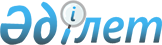 Об утверждении Положения о государственном учреждении "Отдел архитектуры и градостроительства акимата города Костаная"Постановление акимата города Костаная Костанайской области от 4 апреля 2022 года № 629
      В соответствии со статьей 31 Закона Республики Казахстан "О местном государственном управлении и самоуправлении в Республике Казахстан", постановлением Правительства Республики Казахстан от 1 сентября 2021 года № 590 "О некоторых вопросах организации деятельности государственных органов и их структурных подразделений" акимат города Костаная ПОСТАНОВЛЯЕТ:
      1. Утвердить прилагаемое Положение о государственном учреждении "Отдел архитектуры и градостроительства акимата города Костаная" (далее – Положение).
      2. Государственному учреждению "Отдел архитектуры и градостроительства акимата города Костаная" в установленном законодательством Республики Казахстан порядке обеспечить:
      1) в течение двадцати календарных дней со дня подписания настоящего постановления направление его в Республиканское государственное предприятие на праве хозяйственного ведения "Институт законодательства и правовой информации Республики Казахстан";
      2) размещение настоящего постановления на интернет-ресурсе акимата города Костаная после его официального опубликования;
      3) государственную регистрацию Положения в органах юстиции.
      3. Отменить постановления акимата города Костаная от 07 апреля 2016 года № 791 "Об утверждении Положения о государственном учреждении "Отдел архитектуры и градостроительства акимата города Костаная" и от 29 июля 2019 года № 1613 "О внесении изменений и дополнений в постановление акимата города Костаная № 791 от 07 апреля 2016 года "Об утверждении Положения о государственном учреждении "Отдел архитектуры и градостроительства акимата города Костаная".
      4. Контроль за исполнением настоящего постановления возложить на курирующего заместителя акима города.
      5. Настоящее постановление вводится в действие со дня его первого официального опубликования. Положение о государственном учреждении "Отдел архитектуры и градостроительства акимата города Костаная" Глава 1. Общие положения
      1. Государственное учреждение "Отдел архитектуры и градостроительства акимата города Костаная" (далее - Отдел архитектуры и градостроительства) является государственным органом Республики Казахстан, осуществляющим руководство в сфере архитектурной и градостроительной деятельности.
      2. Отдел архитектуры и градостроительства не имеет ведомств.
      3. Отдел архитектуры и градостроительства осуществляет свою деятельность в соответствии с Конституцией Республики Казахстан и законами Республики Казахстан, актами Президента и Правительства Республики Казахстан, иными нормативными правовыми актами, а также настоящим Положением.
      4. Отдел архитектуры и градостроительства является юридическим лицом в организационно-правовой форме государственного учреждения, имеет печать с изображением Государственного герба Республики Казахстан и штампы со своим наименованием на государственном языке, бланки установленного образца, счета в органах казначейства в соответствии с законодательством Республики Казахстан.
      5. Отдел архитектуры и градостроительства вступает в гражданско-правовые отношения от собственного имени.
      6. Отдел архитектуры и градостроительства имеет право выступать стороной гражданско-правовых отношений от имени государства, если оно уполномочено на это в соответствии с законодательством Республики Казахстан.
      7. Отдел архитектуры и градостроительства по вопросам своей компетенции в установленном законодательством порядке принимает решения, оформляемые приказами руководителя Отдела архитектуры и градостроительства и другими актами, предусмотренными законодательством Республики Казахстан.
      8. Структура и лимит штатной численности Отдела архитектуры и градостроительства утверждаются в соответствии с законодательством Республики Казахстан.
      9. Местонахождение юридического лица: 110000, Республика Казахстан, Костанайская область, город Костанай, улица Алтынсарина, 128.
      10. Настоящее Положение является учредительным документом Отдела архитектуры и градостроительства.
      11. Финансирование деятельности Отдела архитектуры и градостроительства осуществляется из местного бюджета в соответствии с законодательством Республики Казахстан.
      12. Отделу архитектуры и градостроительства запрещается вступать в договорные отношения с субъектами предпринимательства на предмет выполнения обязанностей, являющихся полномочиями Отдела архитектуры и градостроительства.
      Если Отделу архитектуры и градостроительства законодательными актами предоставлено право осуществлять приносящую доходы деятельность, то полученные доходы направляются в государственный бюджет, если иное не установлено законодательством Республики Казахстан. Глава 2. Задачи и полномочия государственного органа
      13. Задачи:
      Проведение государственной политики в сфере архитектуры и градостроительства на территории города, осуществление в пределах своей компетенции государственного регулирования архитектурной и градостроительной деятельности на территории города.
      14. Полномочия:
      1) Права:
      - привлекать специалистов предприятий, организаций, общественных формирований города по согласованию с их руководителями для проведения проверок и экспертиз, участия в конкурсных комиссиях;
      - при осуществлении своих полномочий посещать объекты и предприятия энергетики, строительства, стройиндустрии, объекты дорожного, водного и жилищно-коммунального хозяйства;
      - вести служебную переписку с государственными и негосударственными органами и организациями по вопросам, отнесенным к ведению Отдела архитектуры и градостроительства;
      - запрашивать и получать от исполнительных органов необходимые документы, информацию по вопросам, отнесенным к компетенции Отдела архитектуры и градостроительства;
      - предъявлять иски в суд по вопросам, относящимся к компетенции Отдела архитектуры и градостроительства;
      - осуществлять иные права в рамках установленной законодательством Республики Казахстан компетенции.
      2) Обязанности:
      - вносить на рассмотрение акима города и городского маслихата предложения по решению вопросов, относящихся к компетенции Отдела архитектуры и градостроительства;
      - обеспечить информированность потребителей о порядке оказания государственных услуг;
      - рассматривать жалобы и предложения услугополучателей;
      - осуществлять иные обязанности в рамках установленной законодательством Республики Казахстан компетенции.
      15. Функции:
      1) Координация деятельности по реализации утвержденного в установленном законодательством порядке генерального плана города, комплексной схемы градостроительного планирования прилегающих территорий (проекта районной планировки), отнесенных в установленном законодательством порядке к зоне влияния города;
      2) организация разработки и внесение на одобрение в городской маслихат проекта генерального плана города, проектов детальной планировки и застройки города и пригородной зоны;
      3) информирование населения города о планируемой застройке либо иных градостроительных изменениях;
      4) утверждение и реализация градостроительных проектов, проектов детальной планировки и застройки города и пригородной зоны;
      5) принятие решений по выбору, предоставлению, а в случаях, предусмотренных законодательными актами, и изъятию для государственных нужд земельных участков на подведомственной территории для застройки или иного градостроительного освоения;
      6) принятие решений о строительстве (расширении, техническом перевооружении, модернизации, реконструкции, реставрации и капитальном ремонте) строений, зданий, сооружений, инженерных и транспортных коммуникаций, а также об инженерной подготовке территории, благоустройстве и озеленении, консервации строек (объектов), проведении комплекса работ по постутилизации объектов местного значения;
      7) ведение мониторинга строящихся (намечаемых к строительству) объектов и комплексов в порядке, установленном Правительством Республики Казахстан;
      8) оказание государственных услуг в порядке, определенном законодательством Республики Казахстан;
      9) прием и рассмотрение уведомлений о размещении наружной (визуальной) рекламы на открытом пространстве за пределами помещений в городе Костанай, в полосе отвода автомобильных дорог общего пользования, проходящих через территории города Костанай в соответствии с Законом Республики Казахстан "О разрешениях и уведомлениях";
      10) осуществление в пределах своей компетенции государственного контроля за соблюдением законодательства Республики Казахстан о рекламе;
      11) выявление наружной (визуальной) рекламы, размещенной без уведомления, и объектов наружной (визуальной) рекламы, размещенных без согласия собственников зданий (сооружений), собственников жилых и нежилых помещений в жилом доме (жилом здании) или органа управления объектом кондоминиума, лиц, обладающих иными вещными правами на здания (сооружения);
      12) внесение в соответствии с Предпринимательским кодексом Республики Казахстан обязательных для исполнения предписаний об устранении нарушения законодательства Республики Казахстан о рекламе;
      13) установление фактического размещения наружной (визуальной) рекламы на открытом пространстве за пределами помещений в городе Костанай, в полосе отвода автомобильных дорог общего пользования, проходящих через территории города Костанай, путем однократного фото – или видеоподтверждения факта ее размещения с обязательным указанием места размещения, наименования рекламораспространителя и даты установления факта размещения;
      14) осуществление государственного и профилактического контроля за соблюдением законодательства Республики Казахстан о рекламе в форме проверки и профилактического контроля в соответствии с Предпринимательским кодексом Республики Казахстан и Законом Республики Казахстан "О рекламе". Глава 3. Статус, полномочия первого руководителя государственного органа
      16. Руководство Отдела архитектуры и градостроительства осуществляется первым руководителем, который несет персональную ответственность за выполнение возложенных на Отдел архитектуры и градостроительства задач и осуществление им своих полномочий.
      17. Первый руководитель Отдела архитектуры и градостроительства назначается на должность и освобождается в соответствии с законодательством Республики Казахстан.
      18. Первый руководитель Отдела архитектуры и градостроительства имеет заместителя, который назначается на должность и освобождается от должности в соответствии с законодательством Республики Казахстан.
      19. Полномочия первого руководителя:
      1) Представляет Отдел архитектуры и градостроительства в государственных органах и иных организациях;
      2) в случаях и пределах, установленных законодательством, распоряжается имуществом;
      3) заключает договоры;
      4) выдает доверенности;
      5) обладает правом первой подписи финансовых документов;
      6) утверждает порядок и планы Отдела архитектуры и градостроительства по командировкам, стажировкам, обучению сотрудников в учебных центрах и иным видам повышения квалификации сотрудников;
      7) издает приказы и дает указания, обязательные для всех работников Отдела архитектуры и градостроительства;
      8) принимает на работу и увольняет сотрудников Отдела архитектуры и градостроительства;
      9) принимает меры поощрения и налагает дисциплинарные взыскания на сотрудников Отдела архитектуры и градостроительства.
      Исполнение полномочий первого руководителя Отдела архитектуры и градостроительства в период его отсутствия осуществляется лицом, его замещающим в соответствии с действующим законодательством.
      20. Первый руководитель определяет полномочия своего заместителя в соответствии с действующим законодательством. Глава 4. Имущество государственного органа
      21. Отдел архитектуры и градостроительства может иметь на праве оперативного управления обособленное имущество в случаях, предусмотренных законодательством.
      Имущество Отдела архитектуры и градостроительства формируется за счет имущества, переданного ему собственником, а также имущества (включая денежные доходы), приобретенного в результате собственной деятельности и иных источников, не запрещенных законодательством Республики Казахстан.
      22. Имущество, закрепленное за Отделом архитектуры и градостроительства, относится к коммунальной собственности.
      23. Отдел архитектуры и градостроительства не вправе самостоятельно отчуждать или иным способом распоряжаться закрепленным за ним имуществом и имуществом, приобретенным за счет средств, выданных ему по плану финансирования, если иное не установлено законодательством. Глава 5. Реорганизация и упразднение государственного органа
      24. Реорганизация и упразднение Отдела архитектуры и градостроительства осуществляется в соответствии с законодательством Республики Казахстан.
					© 2012. РГП на ПХВ «Институт законодательства и правовой информации Республики Казахстан» Министерства юстиции Республики Казахстан
				
      Аким города Костанай 

М. Жундубаев
Утвержденопостановлением акиматагорода Костанаяот "4" апреля 2022 года№ 629